NUMÉROS D’URGENCEURGENCES EXTRÈMES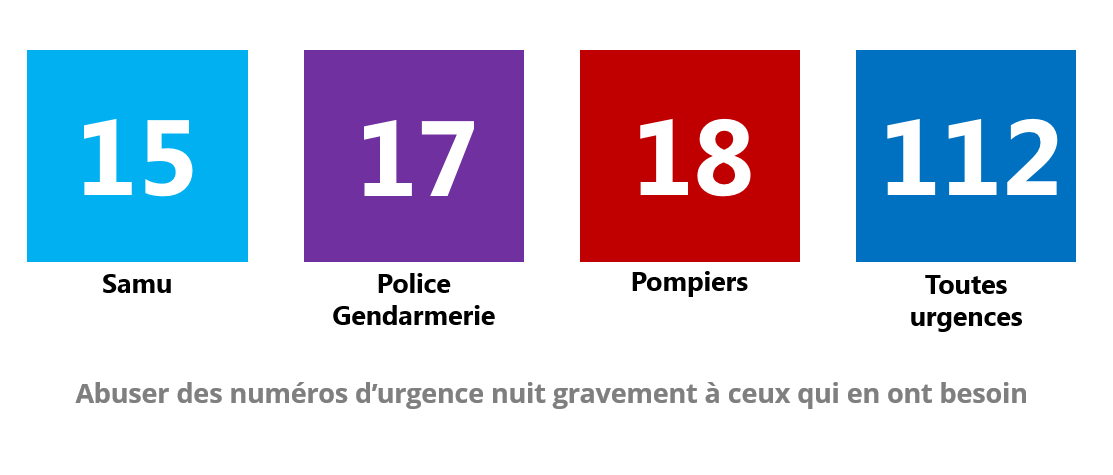 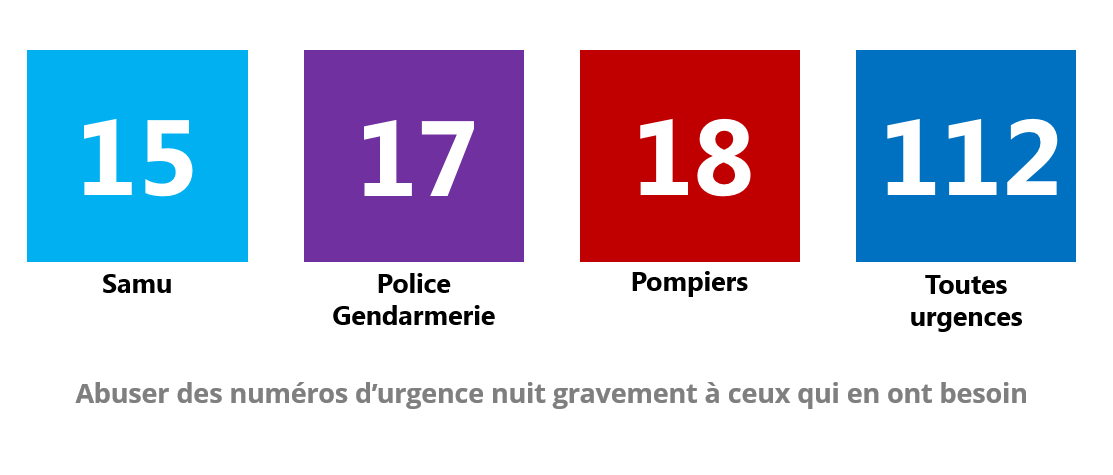 CONTACTS INSTITUTIONNELSDDEC 1er degré - M. Armel GILLET06 70 81 95 02CONTACTS INSTITUTIONNELSUrgence académique(signalement des faits graves)02 97 01 86 80CONTACTS INSTITUTIONNELSCorrespondant sécurité DASEN M. Dominique POTVIN  06 47 47 02 52CONTACTS INSTITUTIONNELSCabinet DSDENCONTACTS INSTITUTIONNELSRectorat02 23 21 73 01REPRÉSENTANTS DES ADMINISTRATIONS LOCALESPolice municipaleREPRÉSENTANTS DES ADMINISTRATIONS LOCALESGendarmerieREPRÉSENTANTS DES ADMINISTRATIONS LOCALESMairieREPRÉSENTANTS DES ADMINISTRATIONS LOCALESPréfectureCONTACTS MÉDICAUXHôpitalCONTACTS MÉDICAUXAmbulanceCONTACTS MÉDICAUXCentre antipoison 02 41 48 21 21CONTACTS MÉDICAUXMédecin ou infirmière scolaireCONTACTS MÉDICAUXPsychologue DDEC - Mme Katherine VERNIER 06 70 81 95 29SERVICES TECHNIQUESFournisseur d’électricitéSERVICES TECHNIQUESFournisseur de gaz SERVICES TECHNIQUESService des eauxSERVICES TECHNIQUESMaintenance chaudièreSERVICES TECHNIQUESElectricienSERVICES TECHNIQUESPlombier